Instrucciones para diseño de capítulo de libro. Entre 12 y 20 páginas máximo todo incluido (texto, bibliografía y anexos). Abstenerse a cambiar márgenes del papel. Papel: A4 (21 x 29.7 cmts). Margen superior 5.2 cm, inferior 5.7 cm, interior 4.6 cm, Exterior 4.7 cm.Este trabajo se envía de forma anónima para garantizar el dictamen doble ciego. Título en Times a 20 pt, interlineado 22 pt, escrito en mayusculas y minúsculas, alineado a la izquierda (ver Guia APA 7 Séptima Edición)UN ESPACIO EN BLANCO TRAS UN EPÍGRAFE O SUB-EPÍGRAFEUN ESPACIO EN BLANCO TRAS UN EPÍGRAFE O SUB-EPÍGRAFEResumen (Times, tamaño 12 puntos, negrita, justificado a la izquierda)UN ESPACIO EN BLANCO TRAS UN EPÍGRAFE O SUB-EPÍGRAFEsapien, vel vestibulum libero lectus vel sapien. Praesent gravida massa vitae ante scelerisque dictum. Nulla mattis consequat diam, eget ornare tellus rutrum sit amet. Etiam ultrices scelerisque semper. [En este apartado va el texto escrito en Castellano como mínimo 50 palabras y no mayor de 200 palabras, Times New Roman, tamaño 10, cursivas, espaciado de 1.15 de interlineado, justificado, espaciado anterior y posterior de 0 puntos].UN ESPACIO EN BLANCO TRAS UN EPÍGRAFE O SUB-EPÍGRAFEPalabras claves: (Times, tamaño 10 puntos, negrita, cursiva, justificado a la izquierda)[Mínimo 3, Máximo 5 palabras, Times New Roman, tamaño 10, cursivas, no iniciarlas con mayúscula] UN ESPACIO EN BLANCO TRAS UN EPÍGRAFE O SUB-EPÍGRAFEUN ESPACIO EN BLANCO TRAS UN EPÍGRAFE O SUB-EPÍGRAFEX.1.	INTRODUCCIÓN Sangría a 1,3 centímetros desde el número del epígrafe a la primera palabra. No acaban en punto. Epígrafe en Times, 13 pt, interlineado 15 pt, mayúsculas, alineado a la izquierda. Los epígrafes siempre son: nº del capítulo (X) y el número del epígrafe (1, 2, 3, 4…)UN ESPACIO EN BLANCO TRAS UN EPÍGRAFE O SUB-EPÍGRAFEEl texto normal en Times New Roman, justificado a 10 pt, interlineado 12 pt. NO hay línea de cortesía en blanco entre párrafos. Se tabula (sangría) a 0,5 centímetro a la izquierda cada párrafo. Lorem ipsum dolor sit amet, consectetur adipiscing elit. Nunc nec elit ante, nec dictum eros. Sed tincidunt, magna quis dignissim porttitor, felis odio egestas sapien, vel vestibulum libero lectus vel sapien. Praesent gravida massa vitae ante scelerisque dictum. Nulla mattis consequat diam, eget ornare tellus rutrum sit amet. Etiam ultrices scelerisque semper. Aliquam at urna lacinia risus tincidunt convallis. Ut convallis nibh at lorem ullamcorper bibendum. Maecenas sem felis, ultrices nec lacinia at, faucibus ut dui. Integer volutpat, quam in tristique placerat, nisl mauris feugiat libero, non faucibus nibh eros a erat. Duis tincidunt aliquam ipsum quis consequat. Pran esent vitae tellus vitae felis varius fermentum sed eu nisi (Barthes, 2002, p. 32). DOS ESPACIOS EN BLANCO ANTE UN EPÍGRAFE O SUB-EPÍGRAFEDOS ESPACIOS EN BLANCO ANTE UN EPÍGRAFE O SUB-EPÍGRAFELorem ipsum dolor sit amet, consectetur adipiscing elit. Nunc nec elit ante, nec dictum eros. Sed tincidunt, magno quis dignissim porttitor, felis odio egestas sapien, vel vestibulum libero lectus vel sapien. Praesent gravida massa vitae ante scelerisque dictum. Nulla mattis consequat diam, eget ornare tellus rutrum sit amet. Etiam ultrices scelerisque semper. Aliquam at urna lacinia risus tincidunt convallis. Ut convallis nibh at lorem ullamcorper bibendum. Maecenas sem felis, ultrices nec lacinia at, faucibus ut dui. Integer volutpat, quam in tristique placerat, nisl mauris feugiat libero, non faucibus nibh eros a erat. Duis tincidunt aliquam ipsum quis consequat. Praesent vitae tellus vitae felis varius fermentum sed eu nisi. DOS ESPACIOS EN BLANCO ANTE UN EPÍGRAFE O SUB-EPÍGRAFEDOS ESPACIOS EN BLANCO ANTE UN EPÍGRAFE O SUB-EPÍGRAFEx.1.1.	Sub-epígrafe Sin sangrado entre el número y la palabra inicial. No acaban en punto. Subepígrafe en Times de 1º nivel a 13, alineado a la izquierda, cursiva. Los sub-epígrafes siempre son: nº del capítulo (X) y el número del sub-epígrafe (1.1, 1.2, 1.3, 1.4…)UN ESPACIO EN BLANCO TRAS UN EPÍGRAFE O SUB-EPÍGRAFELorem ipsum dolor sit amet, consectetur adipiscing elit. Nunc nec elit ante, nec dictum eros. Sed tincidunt, magna quis dignissim porttitor, felis odio egestas sapien, vel vestibulum libero lectus vel sapien. Praesent gravida massa vitae ante scelerisque dictum. Nulla mattis consequat diam, eget ornare tellusX.2.	MÉTODO O METODOLOGÍAUN ESPACIO EN BLANCO TRAS UN EPÍGRAFE O SUB-EPÍGRAFELorem ipsum dolor sit amet, consectetur adipiscing elit. Nunc nec elit ante, nec dictum eros. Sed tincidunt, magna quis dignissim porttitor, felis odio egestas sapien, vel vestibulum libero lectus vel sapien. Praesent gravida massa vitae ante scelerisque dictum. Nulla mattis consequat diam, eget ornare tellus rutrum sit amet. Etiam ultrices scelerisque semper. Aliquam at urna lacinia risus tincidunt convallis. Ut convallis nibh at lorem ullamcorper bibendum. Maecenas sem felis, ultrices nec lacinia at, faucibus ut dui. Integer volutpat, quam in tristique placerat, nisl mauris feugiat libero, non faucibus nibh eros a erat. Duis tincidunt aliquam ipsum quis consequat. Praesent vitae tellus vitae felis varius fermentum sed eu nisi. DOS ESPACIOS EN BLANCO ANTE UN EPÍGRAFE O SUB-EPÍGRAFEDOS ESPACIOS EN BLANCO ANTE UN EPÍGRAFE O SUB-EPÍGRAFEx.2.2.	Sub-epígrafe Sin sangrado entre el número y la palabra inicial. No acaban en punto. Subepígrafe en times de 1º nivel a 13, alineado a la izquierda, cursiva. Los sub-epígrafes siempre son: nº del capítulo (X) y el número del sub-epígrafe (1.1, 1.2, 1.3, 1.4…)UN ESPACIO EN BLANCO TRAS UN EPÍGRAFE O SUB-EPÍGRAFELorem ipsum dolor sit amet, consectetur adipiscing elit. Nunc nec elit ante, nec dictum eros. Sed tincidunt, magna quis dignissim porttitor, felis odio egestas sapien, vel vestibulum libero lectus vel sapien. Praesent gravida massa vitae ante scelerisque dictum. Nulla mattis consequat diam, eget ornare tellus rutrum sit amet. Etiam ultrices scelerisque semper. Aliquam at urna lacinia risus tincidunt convallis. Ut convallis nibh at lorem ullamcorper bibendum. Maecenas sem felis, ultrices nec lacinia at, faucibus ut dui. Integer volutpat, quam in tristique placerat, nisl mauris feugiat libero, non faucibus nibh eros a erat. Duis tincidunt aliquam ipsum quis consequat. Praesent vitae tellus vitae felis varius fermentum sed eu nisi.UN ESPACIO EN BLANCO ANTES DE LA ENUMERACIÓNLas viñetas pueden ser números arábigos o letras. In hac habitasse platea dictumst. Donec ullamcorper, urna a dapibus viverra, lectus risus faucibus massa, in vehicula orci mauris a dolor. Nunc rhoncus dui quam, interdum vulputate velit. Etiam scelerisque congue velit, id faucibus urna luctus vitae. Etiam eu est In hac habitasse platea dictumst. Donec ullamcorper, urna a dapibus viverra, lectus risus faucibus massa, in vehicula orci mauris a dolor. Nunc rhoncus dui quam, interdum vulputate velit. Etiam scelerisque congue velit, id faucibus urna luctus vitae. Etiam eu est UN ESPACIO EN BLANCO TRAS LA ENUMERACIÓNLorem ipsum dolor sit amet, consectetur adipiscing elit. Nunc nec elit ante, nec dictum eros. Sed tincidunt, magna quis dignissim porttitor, felis odio egestas sapien, vel vestibulum libero lectus vel sapien. Praesent gravida massa vitae ante scelerisque dictum. Nulla mattis consequat diam, eget ornare tellus rutrum sit amet. Etiam ultrices scelerisque semper. Aliquam at urna lacinia risus tincidunt convallis. Ut convallis nibh at lorem ullamcorper bibendum. Maecenas sem felis, ultrices nec lacinia at, faucibus ut dui. Integer volutpat, quam in tristique placerat, nisl mauris feugiat libero, non faucibus nibh eros a erat. Duis tincidunt aliquam ipsum quis consequat. Praesent vitae tellus vitae felis varius fermentum sed eu nisi.DOS ESPACIOS EN BLANCO ANTE UN EPÍGRAFE O SUB-EPÍGRAFEDOS ESPACIOS EN BLANCO ANTE UN EPÍGRAFE O SUB-EPÍGRAFELorem ipsum dolor sit amet, consectetur adipiscing elit. Nunc nec elit ante, nec dictum eros. Sed tincidunt, magna quis dignissim porttitor, felis odio egestas sapien, vel vestibulum libero lectus vel sapien. Praesent gravida massa vitae ante scelerisque dictum. Nulla mattis consequat diam, eget ornare tellus rutrum sit amet. Etiam ultrices scelerisque semper. Aliquam at urna lacinia risus tincidunt convallis. Ut convallis nibh at lorem ullamcorper bibendum. Maecenas sem felis, ultrices nec lacinia at, faucibus ut dui. Integer volutpat, quam in tristique placerat, nisl mauris feugiat libero, non faucibus nibh eros a erat. Duis tincidunt aliquam ipsum quis consequat. Praesent vitae tellus vitae felis varius fermentum sed eu nisiLÍNEA EN BLANCO ANTE CITA TEXTUALLas citas de más de 40 palabras irán con sangría a 1 centímetro a la izquierda y tabuladas a otro centímetro.Lorem ipsum dolor sit amet, consectetur adipiscing elit. Nunc nec elit ante, nec dictum eros. Sed tincidunt, magna quis dignissim porttitor, felis odio egestas sapien, vel vestibulum libero lectus vel sapien. Praesent gravida massa vitae ante scelerisque dictum. Nulla mattis consequat diam, eget ornare tellus rutrum sit amet. Etiam ultrices scelerisque semper. Aliquam at urna lacinia risus tincidunt convallis. Ut convallis nibh at lorem ullamcorper bibendum. Maecenas sem felis, ultrices nec lacinia at, faucibus ut dui. Integer volutpat, quam in tristique placerat, nisl mauris feugiat libero, non faucibus nibh eros a erat. Duis tincidunt aliquam ipsum quis consequat. Praesent vitae tellus vitae felis LÍNEA EN BLANCO TRAS CITA TEXTUALLorem ipsum dolor sit amet, consectetur adipiscing elit. Nunc nec elit ante, nec dictum eros. Sed tincidunt, magna quis dignissim porttitor, felis odio egestas sapien, vel vestibulum libero lectus vel sapien. Praesent gravida massa vitae ante scelerisque dictum. Nulla mattis consequat diam, eget ornare tellus rutrum sit amet. Etiam ultrices scelerisque semper. Aliquam at urna lacinia risus tincidunt convallis. Ut convallis nibh at lorem ullamcorper bibendum. Maecenas sem felis, ultrices nec lacinia at, faucibus ut dui. Integer volutpat, quam in tristique placerat, nisl mauris feugiat libero, non faucibus nibh eros a erat. Duis tincidunt aliquam ipsum quis consequat. Praesent vitae tellus vitae felis varius fermentum sed eu nisiUN ESPACIO EN BLANCO TRAS UN EPÍGRAFE O SUB-EPÍGRAFEX.3.	OTROS APARTADOS O SECCIONESUN ESPACIO EN BLANCO TRAS UN EPÍGRAFE O SUB-EPÍGRAFELorem ipsum dolor sit amet, consectetur adipiscing elit. Nunc nec elit ante, nec dictum eros. Sed tincidunt, magna quis dignissim porttitor, felis odio egestas sapien, vel vestibulum libero lectus vel sapien. DOS ESPACIOS EN BLANCO ANTE UN EPÍGRAFE O SUB-EPÍGRAFEDOS ESPACIOS EN BLANCO ANTE UN EPÍGRAFE O SUB-EPÍGRAFELorem ipsum dolor sit amet, consectetur adipiscing elit. Nunc nec elit ante, nec dictum eros. Sed tincidunt, magna quis dignissim porttitor, felis odio egestas sapien, vel vestibulum libero lectus vel sapien. Praesent gravida massa vitae ante scelerisque dictum. Nulla mattis consequat diam, eget ornare tellus rutrum sit amet. Etiam ultrices scelerisque semper. Aliquam at urna lacinia risus tincidunt convallis. Ut convallis nibh at lorem ullamcorper bibendum. Maecenas sem felis, ultrices nec lacinia at, faucibus ut dui. Integer volutpat, quam in tristique placerat, nisl mauris feugiat libero, non faucibus nibh eros a erat. Duis tincidunt aliquam ipsum quis consequat. Praesent vitae tellus vitae felis varius fermentum sed eu nisi DOS ESPACIOS EN BLANCO ANTES DE UNA TABLADOS ESPACIOS EN BLANCO ANTES DE UNA TABLALas tablas, figuras y gráficos deberán apegarse al siguiente formato:Tabla 1Título de la tabla, Times New Roman, 10pt, cursiva, alineación izquierda, interlineado sencillo.Fuente: Times New Roman, 8 puntos, alineación izquierda, cursiva [con la cita completa]DOS ESPACIOS EN BLANCO DESPUÉS DE UNA TABLADOS ESPACIOS EN BLANCO DESPUÉS DE UNA TABLAFigura 1Título de la figura, Times New Roman, 10pt, cursiva, alineación izquierda, interlineado sencillo.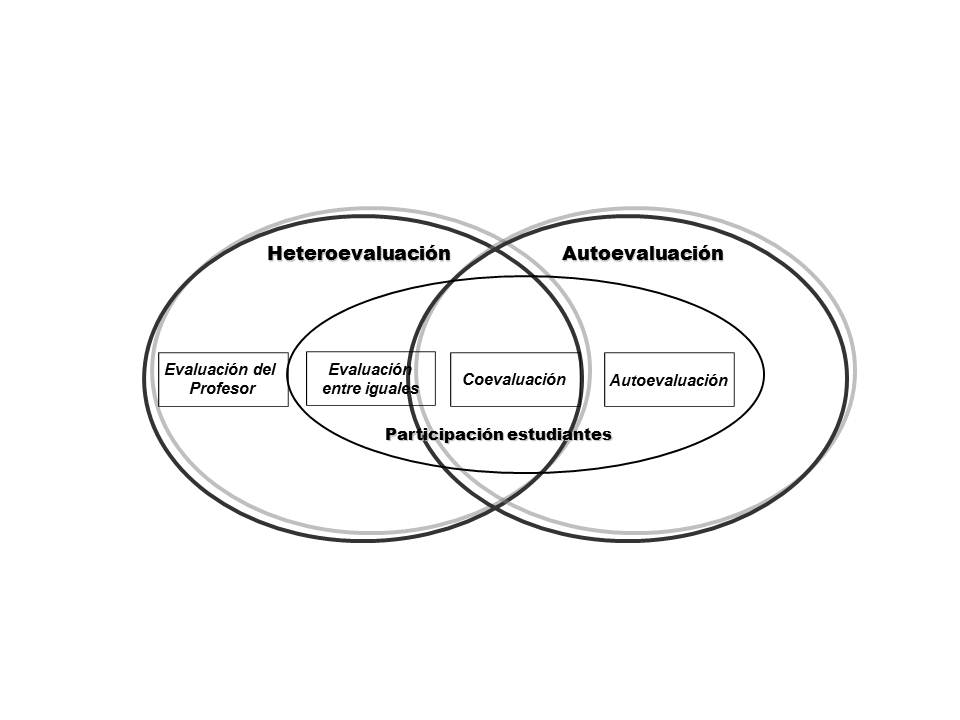 Fuente: Times New Roman, 8 puntos, alineación izquierda, cursiva [con la cita completa]DOS ESPACIOS EN BLANCO TRAS EL PIE DE UNA IMAGENDOS ESPACIOS EN BLANCO TRAS EL PIE DE UNA IMAGENGráfico 1Título del gráfico, Times New Roman, 10pt, cursiva, alineación izquierda, interlineado sencillo.Fuente: Times New Roman, 8 puntos, alineación izquierda, cursiva.DOS ESPACIOS EN BLANCO DESPUÉS DE UN GRÁFICODOS ESPACIOS EN BLANCO DESPUÉS DE UN GRÁFICOX.3.	TRABAJOS CITADOS (Times, tamaño 13 puntos, negrita, justificado a la izquierda).                                             [El contenido de este apartado estará   Organizado en Orden Alfabético, Times New Roman, tamaño 10, y para cada referencia bibliográfica el interlineado deberá ser sencillo, justificado, espaciado anterior y posterior de 0 puntos, dejando un salto de línea entre cada referencia bibliográfica].Las referencias bibliográficas deberán realizarse de la siguiente manera:a) Documentos ImpresosLibro:Apellido, A. A. (año de publicación). Título del trabajo en cursiva. (ed. si no es la primera). Lugar de publicación: Editorial.Laudon, K. C., y  Laudon, J. P. (2000). Management information systems: Organization and technology in the networked enterprise (6th ed.). New York: Prentice-Hall Inc. Capítulo de Libro:Autor, A. A. del capítulo (año de publicación). Título del capítulo. En Editor (Ed.) del libro. Titulo del libro en cursiva (pp. xx-xxx). Lugar de publicación: Editorial.Bojórquez F.  y Bojórquez A. (2015). Nivel de conocimiento sobre el tema de calidad en los empresarios de Mipyme. En J. Sánchez (Ed.), Sustentabilidad e Innovación como Detonantes de la Competitividad (pp. 269-292). Guadalajara, México: Editorial Universidad de Guadalajara.Tesis:Apellido, A. A. (año de publicación). Título de la tesis en cursiva. Tesis de (grado académico). Institución de donde es egresado el autor, Lugar de publicación.Angón, E. (2013). Nivel de competitividad y eficiencia de la producción ganadera. Tesis de Doctorado. Universidad de Córdoba, España.Artículo de revista:Apellido, A. A. (año de publicación). Título del artículo. Título de la revista en cursiva, Volumen o Año (Número de la Revista), Pág. Inicial – Pág. Final.Kao, M. R., Liu, C. Y., Huang, Y. C., & Chang, N. J. (2010). A research of the relationship among business green management, environmental performance and competitive advantage. Journal of Management & Systems, 17(2), 255–278. Artículo de periódico:Apellido, A. A. (fecha de publicación). Título del artículo. Título del periódico en cursiva, Sección, p. xx.Cardoso, V. (2015, 4 de marzo). México requiere un salto de competitividad. La Jornada, Economía p. 8.  b) Documentos electrónicosLibro electrónico:Apellido, A. A. (año de publicación). Título del trabajo en cursivas. Recuperado el día, mes, año, de URL de la fuente.Magallón, M. (1993). Filosofía política de la educación. México: UNAM. Recuperado el 5 de febrero de 2009, de http://bidi.unam.mx/libroe_2007/ 0638679/Index.htmlArtículo de revista:Apellido, A. A. (año de publicación). Título del artículo. [versión electrónica]. Título de la revista en cursivas, xx(x), xx-xx.Centelles, M. (2005). Taxonomías para la categorización y la organización de la información en sitios Web. Hipertext.net, núm. 3. Recuperado el 26 de septiembre de 2008, de http://www.hipertext.net/web/ pag264.htmArtículo de una base de datos:Apellido, A. A. (año de publicación). Título del artículo. Título de la revista en cursivas, xx(x), xx-xx. Recuperado (año, mes y día) de la base de datos (nombre de la base).Rodríguez, J. L. (2007). Comunidades virtuales, práctica y aprendizaje: elementos para una problemática. Teoría de la educación: educación y cultura en la sociedad de la información. 8(3), 6-22. Recuperado el 13 de octubre de 2008 de la base de datos IRESIE.Artículo de periódico:Apellido, A. A. (fecha de publicación). Título del artículo. Título del periódico en cursiva, Sección.  Recuperado el día, mes, año, de URL de la fuente.Cámara, T. (2004, 17 de octubre). ¿Cuánto cuesta? Ofrecen líneas aéreas 20% de descuento [en línea]. El Universal, Sección Finanzas. Recuperado el 17 de octubre de 2004 de http://www.eluniversal.com.mx/pls/impreso/ol_tu_dinero.html? _id_seccion=7&p_id_nota=1249Título de columnaTítulo de columnaTítulo de fila 1Times New Roman,8 pts alineación izquierdaTimes New Roman,8 pts alineación izquierdaTítulo de fila 2Times New Roman,8 pts alineación izquierdaTimes New Roman,8 pts alineación izquierda